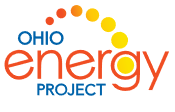 Name ____________________________________________________                                                                        Link to all three options through the Ohio Energy Project’s website: https://www.ohioenergy.org/educators/energy-for-kids/careers-in-energy-for-aep-ohio-schools/online-energy-career-interest-explorationOption 1: Ohio Means JobsExplore Your Interests: Complete the Career Clusters InventoryThe Career Interest Inventory is 80 questions long and will take approximately 10 minutes to complete.  You have the options of “Like Very Much”, “Like”, “Not Sure” or “Dislike”.  There are no wrong answers.  You will get a score of your results based on 16 career clusters.  By clicking on the cluster, you can view the type of job that is found in that strand. Explore the Clusters: Identify Jobs in Your Interest Clusters. Jobs in the energy industry can be found under “Utilities”. Click on the first cluster on your results page.  In the bottom right hand corner, find the box for Industry Careers.  Click to open.Choose a career to explore.  Summarize the job and locate the education required and the median salary.Option 2: Get Into EnergyComplete the Get Into Energy Career Quiz: List the Career you were matched with based on your responses. Fill out the chart below for the Career that best fit your responses and a second job that sounds interesting. Option 3: American Electric PowerView AEP’s Current Job Openings: Search two positions that sound interesting to you. Complete the chart below noting the job description and skills/education requirements. View a sample employment test: Click on “practice test” (user ID & password are both aep): Click on CAST Test (construction and skilled trades) from menu on left.Complete a question in each category: graphic arithmetic, mathematical usage, mechanical concepts and reading comprehension.Career ClusterIndustry CareersEducationJob Summary1.1.1.2.2.2.3.3.3.CareerJob DescriptionSkills requiredCareerJob DescriptionSkills required